Переходник ответвления с роликовым кольцевым уплотнением 45° ABS 160-150Комплект поставки: 1 штукАссортимент: К
Номер артикула: 0055.0431Изготовитель: MAICO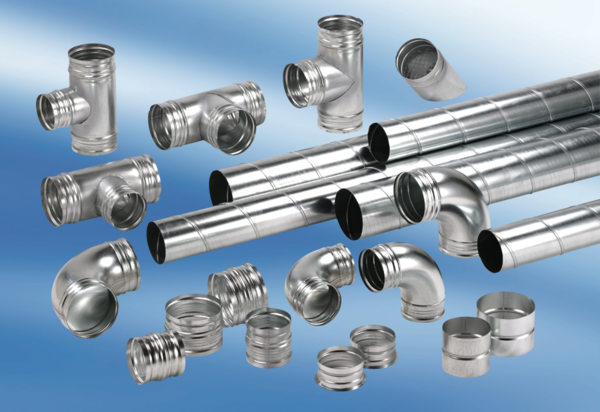 